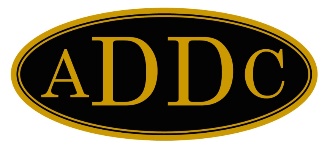  Greetings West Region Members!As we begin a new year and try our best to carry on with our daily routines, the world around us continues to change.  Not that it does not always change; it may be that factors influencing our energy related spheres seem especially dynamic.  Government decisions and policies directly impacting the oil and gas industry have turned heads such as the cancellation of the Keystone XL pipeline permit and the pause on oil and gas leases and permits on United States public land.  For an industry already deeply impacted by the response to SARS-COVID-2, another gut punch may cause irrecoverable damage.  Let us continue to be diligent in sharing the knowledge we have as members of the energy industry to bolster awareness of all the facets of life our industry touches.On a brighter note, January also brought the Association’s Budget and Planning Meeting.  The shining star of the meeting is the budget itself which is well in the black.  Thanks to the wonderful result of negations with Charity Rising led by Keith Atkins, our largest expense of the management company was greatly reduced.  The budget will be released as soon as it makes the rounds through the review process and will be distributed shortly after.  From the testimonials of many on the call, Jolie has been doing an amazing job running the day-to-day operations of the Association Distribution Office AND the working on the website.  As you may already know, the website has been a large hurdle to overcome and Jolie has been doing her best to make it work for us.  We have a new “plug-in” for the membership data base that will give that portion of the website the functionality we need.  There have also been continued login issues that sound like may be resolved by clearing the cache on your browser, but if you still have trouble, please do reach out to Jolie at ado@addc.org.  Even if she cannot get you into the site right away, she can help by sending you whatever information you might need directly to your email.I would like to reiterate that the West Region in-person meeting has been cancelled.  We will however still have a virtual business meeting that same Saturday on April 17th.  I will send additional information on that meeting when the format is finalized.  We are also looking at ideas for a weekend get together later in the year to provide some learning, networking, and comradery opportunities.  This would consist of “soft” planned field trips and restaurant visits for smaller groups.  More details will follow as the planning moves along.Lastly, we are still looking for Association Chairman for the Public Relations and Marketing Committees.  For the West Region, nearly all the Region Representative committee positions are open which are the Education/Certification, Membership, Public Relations, Rules, Tax Exempt-US, Contest, Leadership, Marketing, and Registrar Committees.  I will be reaching out to Presidents for suggestions for finding candidates for these positions or just let me know directly at ADDCWestRD@gmail.com if you are interested.Many Thanks,Heather